Základní škola Moravské Budějovice, Havlíčkova ul. 933, okres Třebíč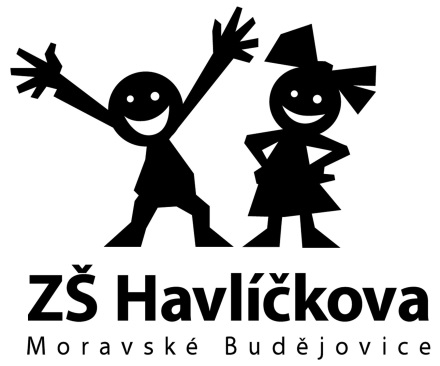 ŽÁDOST O PŘIJETÍ K POVINNÉ ŠKOLNÍ DOCHÁZCE1. Údaje o dítěti:1. Údaje o dítěti:1. Údaje o dítěti:1. Údaje o dítěti:Jméno a příjmení:Jméno a příjmení:Datum narození:Datum narození:Adresa trvalého pobytu:Adresa trvalého pobytu:2. Údaje o zákonném zástupci dítěte:2. Údaje o zákonném zástupci dítěte:2. Údaje o zákonném zástupci dítěte:2. Údaje o zákonném zástupci dítěte:Jméno a příjmení:Jméno a příjmení:Datum narození:Datum narození:Adresa trvalého pobytu:Adresa trvalého pobytu:3. Správní orgán, jemuž je žádost doručována:Základní škola Moravské Budějovice, Havlíčkova ul. 933, okres Třebíč3. Správní orgán, jemuž je žádost doručována:Základní škola Moravské Budějovice, Havlíčkova ul. 933, okres Třebíč3. Správní orgán, jemuž je žádost doručována:Základní škola Moravské Budějovice, Havlíčkova ul. 933, okres Třebíč3. Správní orgán, jemuž je žádost doručována:Základní škola Moravské Budějovice, Havlíčkova ul. 933, okres Třebíč4. Text žádosti:Podle ustanovení § 36, odstavce  5 zákona č. 561/2004 Sb., o předškolním, základním, středním, vyšším odborném a jiném vzdělávání (školský zákon) přihlašuji výše uvedené dítě k zápisu k povinné školní docházce v Základní škole Moravské Budějovice, Havlíčkova ul. 933, okres Třebíč. 4. Text žádosti:Podle ustanovení § 36, odstavce  5 zákona č. 561/2004 Sb., o předškolním, základním, středním, vyšším odborném a jiném vzdělávání (školský zákon) přihlašuji výše uvedené dítě k zápisu k povinné školní docházce v Základní škole Moravské Budějovice, Havlíčkova ul. 933, okres Třebíč. 4. Text žádosti:Podle ustanovení § 36, odstavce  5 zákona č. 561/2004 Sb., o předškolním, základním, středním, vyšším odborném a jiném vzdělávání (školský zákon) přihlašuji výše uvedené dítě k zápisu k povinné školní docházce v Základní škole Moravské Budějovice, Havlíčkova ul. 933, okres Třebíč. 4. Text žádosti:Podle ustanovení § 36, odstavce  5 zákona č. 561/2004 Sb., o předškolním, základním, středním, vyšším odborném a jiném vzdělávání (školský zákon) přihlašuji výše uvedené dítě k zápisu k povinné školní docházce v Základní škole Moravské Budějovice, Havlíčkova ul. 933, okres Třebíč. 5. Byl jsem poučen o možnosti odkladu školní docházky.5. Byl jsem poučen o možnosti odkladu školní docházky.5. Byl jsem poučen o možnosti odkladu školní docházky.5. Byl jsem poučen o možnosti odkladu školní docházky.Moravské BudějoviceMoravské BudějoviceMoravské BudějovicePodpis zákonného zástupce dítěte:Datum:     Podpis zákonného zástupce dítěte: